             Verslag leerlingenraad                                                                                           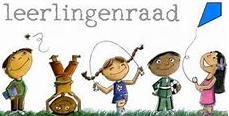 Verslag vergadering 14/03/2024 Aanwezig:  Sara 3A, Nona 3B, Yara 4A, Tibo 4B, Isaura 5A, Thomas 5B, 
Senne 6A, Inès 6B, juf Jo-Ann en juf Joke V.
Nieuwe voorstellen        na overleg 21/03/2024Algemeen speelplaats:Tennisraketten, badmintonraketten  Voorlopig niet, te vlug kapot.Volleybalnet met bal  Niet haalbaar en te vlug kapot.Ballen bestellen   OK, deze zijn besteld.Touwen aan klimmuur om te slingeren   Dit mag niet voor de veiligheid.Nieuwe klok aan het bureel hangen  OKMenu refter aan het bureel hangen  OKOrganisatie voor voetbalhesjes, scoreborden, rode/groene kaarten en keepershandschoenen / krijtbakjes  OK in tuinhuisje leggen